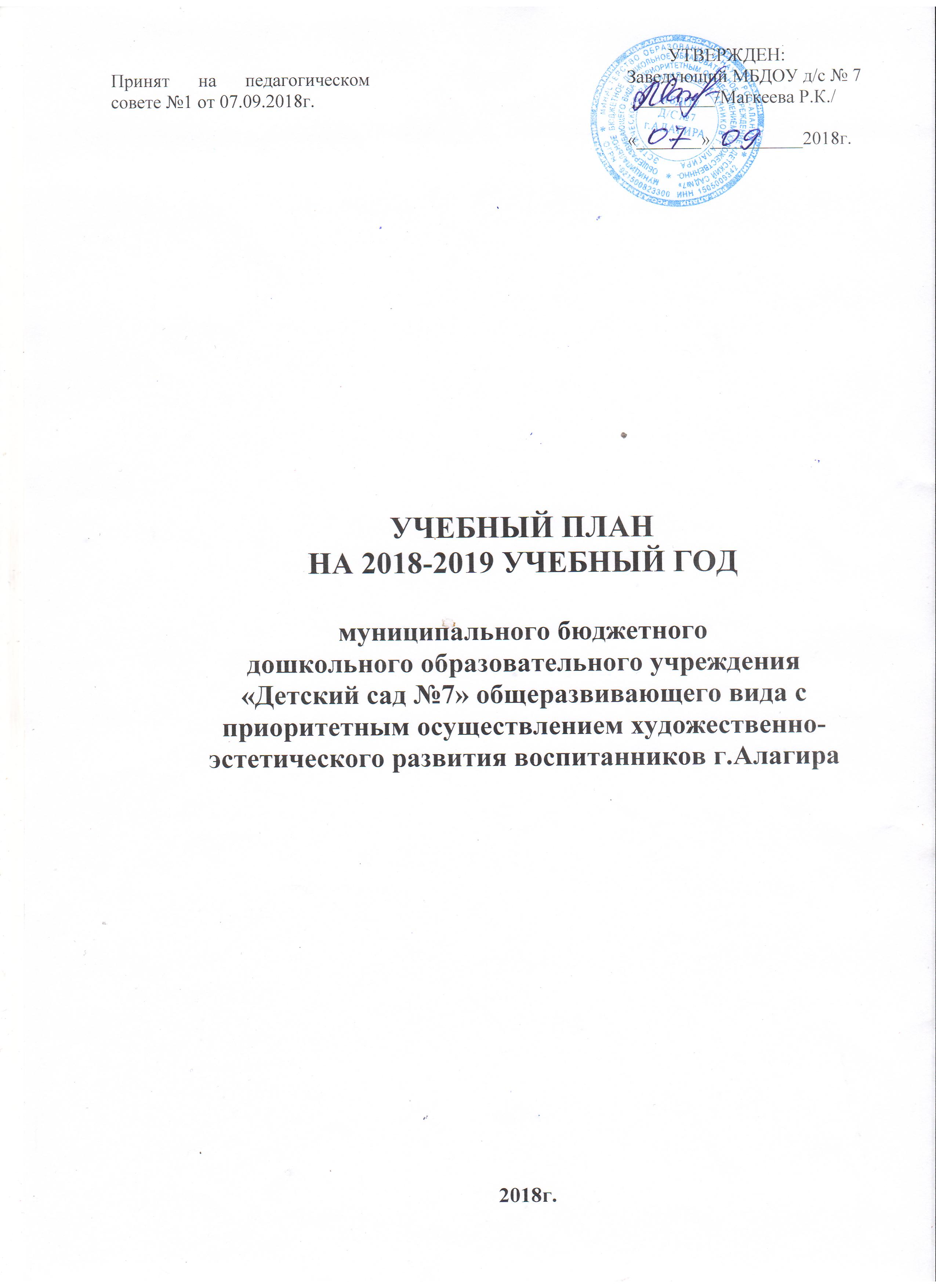 Пояснительная записка к учебному плану Учебный план составлен в соответствии и на основании нормативно-правовых документов:Федеральный закон от 29 декабря 2012 г. N 273-ФЗ "Об образовании в Российской Федерации""Санитарно-эпидемиологические требования к устройству, содержанию и организации режима работы дошкольных образовательных организаций"(вместе с "СанПиН 2.4.1.3049-13. Санитарно-эпидемиологические правила и нормативы...")Настоящий учебный план определяет содержание воспитательно-образовательного процесса, который включает совокупность образовательных областей: «Физическое развитие», «Социально-коммуникативное развитие», «Познавательное развитие», «Речевое развитие», «Художественно-эстетическое развитие»,  которые обеспечивают разностороннее  развитие детей с учетом их возрастных и индивидуальных особенностей.В детском саду  функционирует 10 групп: - группа раннего возраста-2;- младшая группа-3;- средняя группа-2;- старшая группа-2;- подготовительная группа-1;Детский сад работает в условиях пятидневной учебной недели, 12-ти часового рабочего дня по базисному учебному плану на основе, реализуемой в дошкольном образовательном учреждении образовательной программы, в основе которой лежит примерная основная общеобразовательная программа дошкольного образования «От рождения до школы» под редакцией                Н.Е. Вераксы, Т.С.Комаровой, М.А.Васильевой.Учебный план состоит из инвариантной части, которая не превышает предельно допустимую нагрузку и соответствует требованиям СанПиН 2.4.1.3049-13. Номенклатура образовательной деятельности, рекомендованной  программой, сохранена. В соответствии с образовательной программой образовательная  деятельность в группах проводятся с 3 сентября по 31 мая. При построении воспитательно-образовательного процесса учитывается принцип интеграции образовательных областей в соответствии с возрастными возможностями и особенностями воспитанников, спецификой образовательных областей. Это способствует тому, что основные задачи содержания дошкольного образования каждой образовательной области («Физическое развитие», «Социально-коммуникативное развитие», «Познавательное развитие», «Речевое развитие», «Художественно-эстетическое развитие») решаются и в ходе реализации других областей Программы. Воспитательно-образовательный процесс в Учреждении подразделен:- организованную образовательную деятельность, проводимую по расписанию (Базовые виды деятельности:«Физическая культура в помещении и на прогулке», «Познавательное развитие», «Развитие речи», «Рисование», «Лепка», «Аппликация», «Музыка»); - образовательную деятельность, осуществляемую в ходе режимных процессов, проводимую ежедневно (утренняя гимнастика, комплексы закаливающих процедур, гигиенические процедуры, ситуативные беседы при проведении режимных моментов, чтение художественной литературы, дежурства, прогулки);- самостоятельную деятельность воспитанников, ежедневно организованную (игра, самостоятельная деятельность детей в центрах (уголках) развития);-взаимодействие с семьями воспитанников по реализации образовательной программы ДОУ. В работе с детьми используются различные формы работы: индивидуальная, фронтальная, подгрупповая. В середине учебного года (январь) для воспитанников организуются недельные каникулы. В дни каникул организуется деятельность педагога с детьми эстетического и оздоровительного циклов. В летний период реализуется «План физкультурно-оздоровительной работы в летний период». В это время организуются подвижные и спортивные игры, праздники, экскурсии, увеличивается продолжительность прогулок.Учебный план регулирует деятельность педагогического коллектива, обеспечивает выполнение ФГОС дошкольного образования, а также определяет максимально допустимый  объем недельной образовательной нагрузки:  для каждой возрастной группы: группа раннего возраста–1 час 40 минут (10 занятий по 10 минут);младшая группа – 2 часа 45 минут (12 занятий по 15 минут);средняя группа – 3 часа 40 минут (13 занятий по 20 минут);старшая группа – 6 часов (14 занятий по 25 минут);подготовительная группа – 7 часов 30 мин (15 занятий по 30 минут).Одна из трех ООД  «Физическая культура» для воспитанников детского сада проводится круглогодично на открытом воздухе. В середине каждой организованной образовательной деятельности проводится физкультминутка. Перерывы между организованной образовательной деятельностью составляет  10 минут во всех возрастных группах.  Организованная образовательная деятельность оздоровительно-эстетического цикла занимают 50% общего времени организованной образовательной деятельности. Соблюдается баланс между игровой и другими видами деятельности в педагогическом процессе. Для профилактики утомления детей организованная образовательная деятельность, требующая повышенной познавательной активности и умственного напряжения детей, проводится в первую половину дня и дни наиболее высокой работоспособности детей (вторник и среда), также они чередуются с образовательной деятельностью«Физическая культура» и «Музыка».Кружок по художественно-эстетическому воспитанию посещают дети старшего дошкольного возраста по желанию и с согласия  родителей. Количество компонентов образовательной деятельности  по дополнительному образованию не превышает двух в неделю и включено в максимально-допустимую недельную нагрузку. Продолжительность - не превышает 25 – 30 минут.Коррекционная работа осуществляется логопедом и педагогом-психологом через индивидуальную и подгрупповую работу (2-3 человека). Для проведения воспитательно-образовательного процесса в Учреждении имеются в достаточном количестве программы, методические пособия к ним, методическая литература, планы, необходимый дидактический материал. Все это отражено в образовательной программе МБДОУ.Учебный план на 2018-2019 учебный год1.1.Федеральный  компонент Виды организованной образовательнойдеятельностипо образовательным областямВиды организованной образовательнойдеятельностипо образовательным областямВиды организованной образовательнойдеятельностипо образовательным областямГруппа раннего возраста  (2-3 года)Группа раннего возраста  (2-3 года)Группа раннего возраста  (2-3 года)младшая группа(3-4 года)младшая группа(3-4 года)средняя группа(4-5 лет)средняя группа(4-5 лет)старшая группа(5-6 лет)старшая группа(5-6 лет)подготовит.группа(6-7 лет)подготовит.группа(6-7 лет)1.1.Федеральный  компонент Виды организованной образовательнойдеятельностипо образовательным областямВиды организованной образовательнойдеятельностипо образовательным областямВиды организованной образовательнойдеятельностипо образовательным областямв нед.в годв годв нед.в годв нед.в годв нед.в годв нед.в год1.1.Федеральный  компонент 1.1.1.1.1.1.Познавательное развитие:- Ознакомление с миром природы1361361361361.1.Федеральный  компонент 1.1.1.1.1.1.- Ознакомление с предметным окружением1361361361361.1.Федеральный  компонент 1.1.1.1.1.1.- Ознакомление с социальным миром1361361361361.1.Федеральный  компонент 1.1.1.1.1.1.- Развитие познавательно-исследовательской деятельности13636интегрировано во все образовательные области интегрировано во все образовательные области интегрировано во все образовательные области интегрировано во все образовательные области интегрировано во все образовательные области интегрировано во все образовательные области интегрировано во все образовательные области интегрировано во все образовательные области интегрировано во все образовательные области интегрировано во все образовательные области 1.1.Федеральный  компонент 1.1.1.1.1.1.- Формирование элементарных математических представлений.1361361362721.1.Федеральный  компонент 1.1.21.1.2Развитие речи2727231083108414441441.1.Федеральный  компонент 1.1.31.1.3Физическое развитие2+1 (на прогулке)1081082+1 (на прогулке)1082+1 (на прогулке)1082+1 (на прогулке)1082+1 (на прогулке)1081.1.Федеральный  компонент 1.1.41.1.4Художественно-эстетическое развитие:272722722722722721.1.Федеральный  компонент 1.1.41.1.4- Музыка272722722722722721.1.Федеральный  компонент 1.1.41.1.4- рисование136361361362722721.1.Федеральный  компонент 1.1.41.1.4- лепка136361(чередуются)18/181(чередуются)18/181(чередуются)18/181(чередуются)18/181.1.Федеральный  компонент 1.1.41.1.4- аппликация- - - 1(чередуются)18/181(чередуются)18/181(чередуются)18/181(чередуются)18/181.1.Федеральный  компонент 1.1.51.1.5Социально-коммуникативное развитие                                интегрировано во все образовательные области                                интегрировано во все образовательные области                                интегрировано во все образовательные области                                интегрировано во все образовательные области                                интегрировано во все образовательные области                                интегрировано во все образовательные области                                интегрировано во все образовательные области                                интегрировано во все образовательные области                                интегрировано во все образовательные области                                интегрировано во все образовательные области                                интегрировано во все образовательные области                                интегрировано во все образовательные области                                интегрировано во все образовательные области1.1.Федеральный  компонент Итого (ООД):Итого (ООД):Итого (ООД):10360360114321343214504155401.1.Федеральный  компонент Итого (время):Итого (время):Итого (время):1 час 40 мин2 часа 45мин3 часа 40 мин6 часов 7 часов30 мин1.1.Федеральный  компонент Вариативная частьВариативная частьВариативная частьВариативная частьВариативная частьВариативная частьВариативная частьВариативная частьВариативная частьВариативная частьВариативная частьВариативная частьВариативная частьВариативная частьВариативная часть1.1.Федеральный  компонент Кружковая работаКружковая работаКружковая работаКружковая работаКружковая работаКружковая работаКружковая работаКружковая работаКружковая работаКружковая работаКружковая работаКружковая работаКружковая работаКружковая работаКружковая работа1.1.Федеральный  компонент 2.1.1.Художественно-эстетическое направлениеХудожественно-эстетическое направление-------1361.1.Федеральный  компонент 1.1.Федеральный  компонент Итого:Итого:-------136